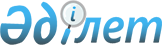 Об установлении публичного сервитута государственному учреждению "Отдел архитектуры, градостроительства и строительства акимата Денисовского района" для использования земельного участка в целях обслуживания и эксплуатации распределительной сети водоснабжения к объекту "Строительство водоснабжения села Свердловка Денисовского района Костанайской области"Решение акима Свердловского сельского округа Денисовского района Костанайской области от 2 апреля 2024 года № 6
      В соответствии с подпунктом 1-1) статьи 19, подпунктом 2) пункта 4 статьи 69 Земельного кодекса Республики Казахстан, подпунктом 6) пункта 1 статьи 35 Закона Республики Казахстан "О местном государственном управлении и самоуправлении в Республике Казахстан" аким Свердловского сельского округа РЕШИЛ:
      1. Установить государственному учреждению "Отдел архитектуры, градостроительства и строительства акимата Денисовского района" публичный сервитут сроком на 48 лет, для использования земельного участка в целях обслуживания и эксплуатации распределительной сети водоснабжения к объекту "Строительство водоснабжения села Свердловка Денисовского района Костанайской области", площадью – 8,800 гектар.
      2. Государственному учреждению "Аппарат акима Свердловского сельского округа" в установленном законодательством Республики Казахстан порядке обеспечить:
      1) в течение пяти рабочих дней со дня подписания настоящего решения направление его в электронном виде на казахском и русском языках в Республиканское государственное предприятие на праве хозяйственного ведения "Институт законодательства и правовой информации Республики Казахстан" для официального опубликования и включения в Эталонный контрольный банк нормативных правовых актов Республики Казахстан;
      2) размещение настоящего решения на интернет-ресурсе Аппарата акима Свердловского сельского округа Денисовского района Костанайской области после его официального опубликования.
      3. Контроль за исполнением настоящего решения оставляю за собой.
      4. Настоящее решение вводится в действие после дня его первого официального опубликования.
					© 2012. РГП на ПХВ «Институт законодательства и правовой информации Республики Казахстан» Министерства юстиции Республики Казахстан
				
      Аким Свердловского сельского округа 

Г. Макаева
